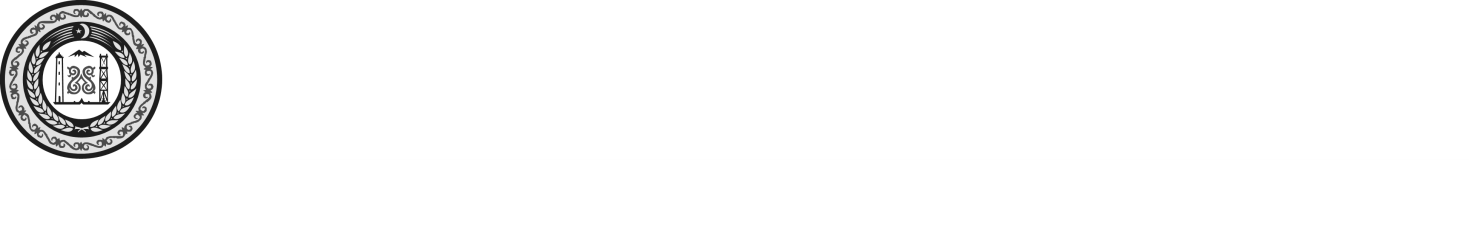 АДМИНИСТРАЦИЯ ЧАЙРИНСКОГО СЕЛЬСКОГО ПОСЕЛЕНИЯШАРОЙСКОГО МУНИЦИПАЛЬНОГО РАЙОНАЧЕЧЕНСКОЙ РЕСПУБЛИКИНОХЧИЙН РЕСПУБЛИКИН ШАРОЙН МУНИЦИПАЛЬНИ К1ОШТАН ЧАЙРИН ЮЬРТАН АДМИНИСТРАЦИПОСТАНОВЛЕНИЕс. Чайри«Об утверждении Перечня должностей муниципальной службы, при назначении на которые и при замещении которых муниципальные служащие обязаны предоставлять сведения о доходах, расходах, об имуществе и обязательствах имущественного характера, а также сведения о доходах, об имуществе и обязательствах имущественного характера своих супруга (супруги) и несовершеннолетних детей»    В соответствии с Федеральным законом от 03.12.2012 г. № 230-ФЗ «О контроле за соответствием расходов лиц, замещающих государственные должности, и иных лиц их доходам», Федеральным законом от 02.03.2007г. № 25-ФЗ «О муниципальной службе в Российской Федерации», Федеральным законом от 25.12.2008 №273-ФЗ «О противодействии коррупции», закона Чеченской Республики от 04.08.2010г. №40-РЗ «О реестре должностей муниципальной службы в Чеченской Республике», Указа Президента Чеченской Республики от 27 августа 2009 года №274 «Об утверждении перечня должностей государственной гражданской службы Чеченской Республики, при замещении которых государственные гражданские служащие Чеченской Республики обязаны представлять сведения о доходах, расходах, об имуществе и обязательствах имущественного характера своих супруга(супруги) и несовершеннолетних детей», администрация Чайринского сельского поселения Шаройского муниципального района.ПОСТАНОВЛЯЕТ:Утвердить перечень должностей муниципальной службы администрации Чайринского сельского поселения Шаройского муниципального района Чеченской Республики, при назначении на которые и при замещении которых муниципальные служащие обязаны предоставлять сведения о доходах, расходах, об имуществе и обязательствах имущественного характера, а также сведения о доходах, об имуществе и обязательствах имущественного характера своих супруга (супруги) и несовершеннолетних детей согласно приложению.Ознакомить муниципальных служащих администрации Чайринского сельского поселения Шаройского муниципального района Чеченской Республики с перечнем, предусмотренным пунктом 1 настоящего постановления. Настоящее постановление вступает в силу с момента подписания.Обнародовать данное постановление путем размещения на информационном стенде администрации Чайринского сельского поселения и на официальном сайте администрации Чайринского сельского поселения.		5. Контроль за исполнением настоящего постановления оставляю за собойГлава администрации        	                                                              А.А.ОмаровПРИЛОЖЕНИЕ к постановлению администрацииЧайринского сельского поселения Шаройского муниципального района Чеченской Республики от 15.02. 2022г. №  01Перечень должностей муниципальной службы администрации Чайринского сельского поселения Шаройского муниципального района Чеченской Республики, при назначении на которые и при замещении которых муниципальные служащие обязаны предоставлять сведения о доходах, расходах, об имуществе и обязательствах имущественного характера, а также сведения о доходах, об имуществе и обязательствах имущественного характера своих супруга (супруги) и несовершеннолетних детейДолжности муниципальной службы, относящиеся в соответствии реестром должностей муниципальной службы администрации Чайринского сельского поселения Шаройского муниципального района к старшей и младшей группе должностей муниципальной службы:Старшая группа:Главный специалист;Младшая группа:Специалист 1-го разряда 15.02.2022г      №01